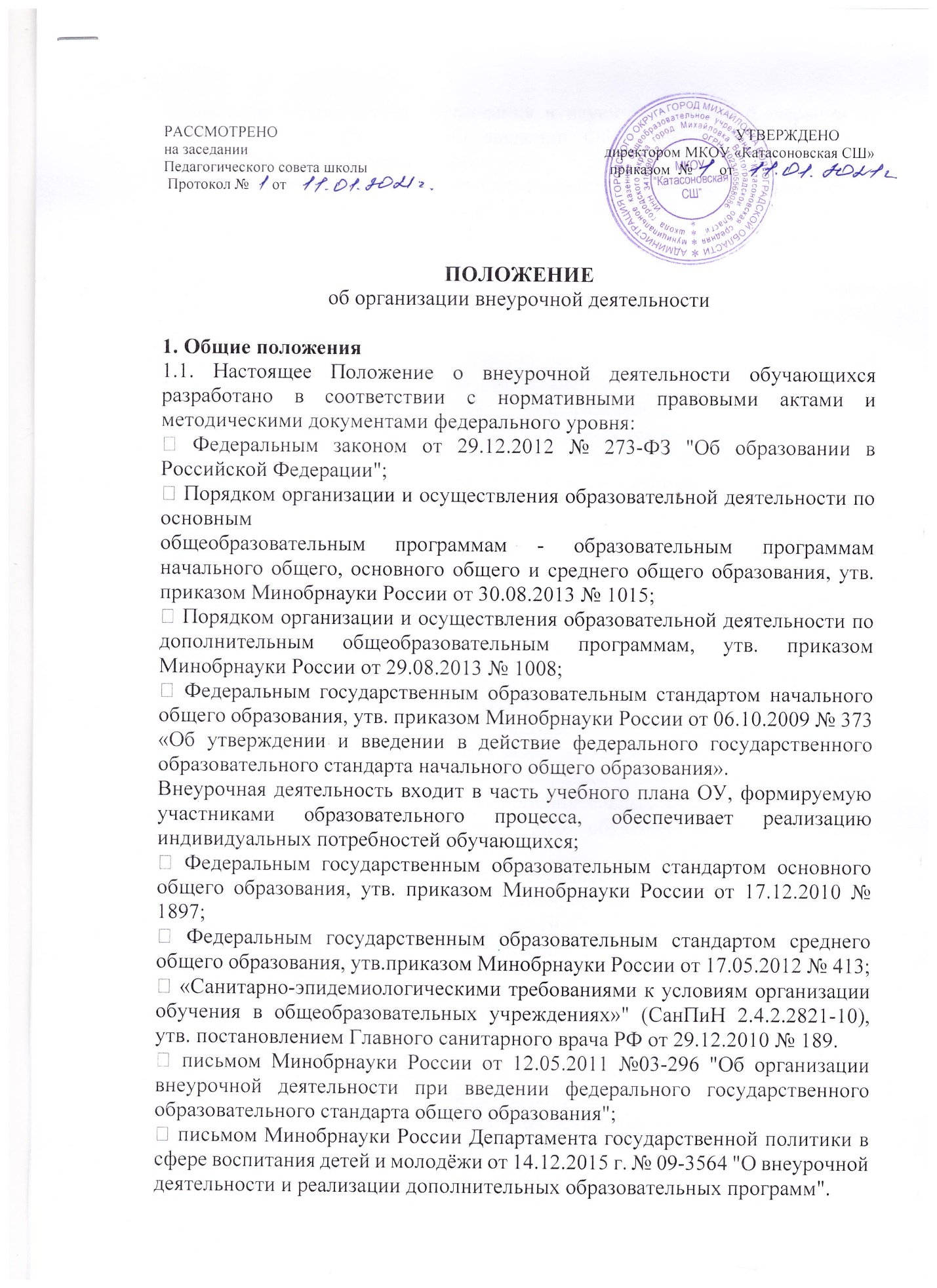 РАССМОТРЕНО                                                                                                                        УТВЕРЖДЕНОна заседании	                                                                                       директором МКОУ «Катасоновская СШ»Педагогического совета школы                                                               приказом  №       от                                                                                                    Протокол №      от                                                                                                                                                  ПОЛОЖЕНИЕоб организации внеурочной деятельности1. Общие положения1.1. Настоящее Положение о внеурочной деятельности обучающихся разработано в соответствии с нормативными правовыми актами и методическими документами федерального уровня: Федеральным законом от 29.12.2012 № 273-ФЗ "Об образовании в Российской Федерации"; Порядком организации и осуществления образовательной деятельности по основнымобщеобразовательным программам - образовательным программам начального общего, основного общего и среднего общего образования, утв. приказом Минобрнауки России от 30.08.2013 № 1015; Порядком организации и осуществления образовательной деятельности по дополнительным общеобразовательным программам, утв. приказом Минобрнауки России от 29.08.2013 № 1008; Федеральным государственным образовательным стандартом начального общего образования, утв. приказом Минобрнауки России от 06.10.2009 № 373 «Об утверждении и введении в действие федерального государственного образовательного стандарта начального общего образования».Внеурочная деятельность входит в часть учебного плана ОУ, формируемую участниками образовательного процесса, обеспечивает реализацию индивидуальных потребностей обучающихся; Федеральным государственным образовательным стандартом основного общего образования, утв. приказом Минобрнауки России от 17.12.2010 № 1897; Федеральным государственным образовательным стандартом среднего общего образования, утв.приказом Минобрнауки России от 17.05.2012 № 413; «Санитарно-эпидемиологическими требованиями к условиям организации обучения в общеобразовательных учреждениях»" (СанПиН 2.4.2.2821-10), утв. постановлением Главного санитарного врача РФ от 29.12.2010 № 189. письмом Минобрнауки России от 12.05.2011 №03-296 "Об организации внеурочной деятельности при введении федерального государственного образовательного стандарта общего образования"; письмом Минобрнауки России Департамента государственной политики в сфере воспитания детей и молодёжи от 14.12.2015 г. № 09-3564 "О внеурочной деятельности и реализации дополнительных образовательных программ". письмом Министерства образования и науки Российской Федерации от 11.03.2016 г. № ВК452/07 «О введении ФГОС НОО ОВЗ» (вместе с «Методическими рекомендациями …»); постановлением Главного государственного санитарного врача РФ от 24.11.2015 N81 "О внесении изменений N3 в СанПиН 2.4.2.2821-10 "Санитарно- эпидемиологические требования к условиям и организации обучения и воспитания в организациях, осуществляющих образовательную деятельность по адаптированным основным общеобразовательным программам для обучающихся с ограниченными возможностями здоровья" (зарегистрировано в Минюсте России 14.08.2015 N 38528); письмом Минпросвещения России от 07.05.2020 № ВБ-976/04 «О реализации курсов внеурочной деятельности, программ воспитания и социализации, дополнительных общеразвивающих программ с использованием дистанционных образовательных технологий»; письмом Роспотребнадзора от 08.05.2020 № 02/8900-2020-24 «О направлении рекомендаций по организации работы образовательных организаций»; приказом Минпросвещения России от 17.03.2020 № 104 «Об организации образовательной деятельности в организациях, реализующих образовательные программы начального общего,основного общего и среднего общего образования, образовательные программы среднего профессионального образования, соответствующего дополнительного профессионального образования и дополнительные общеобразовательные программы, в условиях распространения новой короновирусной инфекции на территории Российской Федерации»; Методическими рекомендациями Минпросвещения России от 20.03.2020 по реализации образовательных программ начального общего, основного общего, среднего общего образования, образовательных программ среднего профессионального образования и дополнительных общеобразовательных программ с применением электронного обучения и дистанционных образовательных технологий.В соответствии с Федеральным государственным образовательным стандартом начального общего образования, основного общего образования и среднего общего образования (ФГОС НОО, ФГОС ООО, ФГОС СОО) основная образовательная программа реализуется школой через учебный план и внеурочную деятельность.1.2. Настоящее Положение определяет: организационные подходы кформированию плана внеурочной деятельности; порядок реализации плана внеурочной деятельности; требования к курсу внеурочной деятельности; требования к мероприятиям внеурочной деятельности;1.3. В Положении используются следующие понятия и термины:внеурочная деятельность — образовательная деятельность, направленная на содействие в достижения планируемых результатов освоения обучающимися основных образовательных программ начального общего образования, основного общего образования, среднего общего образования,адаптированных основных образовательных программ начального общего образования обучающихся с ограниченными возможностями здоровья (далее «обучающиеся с OB3»). Внеурочная деятельность - учебная деятельность, организуемая согласно плану внеурочной деятельности в формах, отличных от классно-урочной;направление внеурочной деятельности - элемент планирования содержания внеурочной деятельности, отражающий требования Федерального государственного образовательного стандарта общего образования к направлениям развития личности обучающихся;план внеурочной деятельности — обязательный компонент основной общеобразовательной программы (далее - ООП), отражающий систему внеурочных курсов и мероприятий, направленных на достижение обучающимися планируемых образовательных результатов освоения обучающимися ООП (по уровням общего образования). Различают перспективный (на период освоения ООП) и текущий (научебный год) план внеурочной деятельности;курс внеурочной деятельности — оформленная в рабочую программу совокупность дидактических единиц, связанных едиными целями, задачами, планируемыми образовательными результатами, формами и методами организации педагогического взаимодействия с обучающимися;мероприятие внеурочной деятельности - совокупность действий участников образовательных отношений; организационная форма реализации плана внеурочной деятельности, используемая наряду с курсами внеурочной деятельности2. Требования к организации внеурочной деятельности2.1. Внеурочная деятельность направлена на реализацию индивидуальных потребностей обучающихся путем предоставления выбора широкого спектра занятий, направленных на их развитие.Целью внеурочной деятельности является содействие обучающимся в достижении планируемых результатов в соответствии с реализуемыми образовательной организацией основными образовательными программами, адаптированными основными общеобразовательными программами общего образования.Участие во внеурочной деятельности должно обеспечить: удовлетворение индивидуальных запросов обучающихся; общеобразовательную, общекультурную составляющую при получении соответствующегоуровня общего образования; развитие личности обучающихся, их познавательных интересов, интеллектуальной и ценностно-смысловой сферы; развитие навыков самообразования и самопроектирования; углубление, расширение и систематизацию знаний в выбранном направлении внеурочнойдеятельности; совершенствование имеющегося и приобретение нового опыта познавательной деятельности,самоопределения обучающихся.2.2. Содержание внеурочной деятельности осуществляется по следующим направлениям развитияличности: при освоении основной образовательной программы начального общего образования:спортивно-оздоровительное, духовно-нравственное, социальное, общеинтеллектуальное, общекультурное - в таких формах как художественные, культурологические, филологическиестудии, школьные спортивные клубы и секции, конференции, олимпиады, экскурсии,соревнования, общественно полезные практики и другие формы, на добровольной основе всоответствии с выбором участников образовательных отношений; при освоении общеобразовательных программ начального общего образования обучающихся с ограниченными возможностями здоровья: спортивно-оздоровительное, духовнонравственное, социальное, общеинтеллектуальное, общекультурное — в таких формах, как индивидуальные и групповые занятия, экскурсии, кружки, секции, соревнования, общественно полезные практики и другие формы; при освоении основной образовательной программы основного общего образования внеурочная деятельность реализуется по основным направлениям развития личности: спортивнооздоровительное, духовно-нравственное, социальное, общеинтеллектуальное, общекультурное - в таких формах, как кружки, художественные студии, спортивные клубы и секции, краеведческая работа, научно-практические конференции, школьные научные общества,олимпиады, поисковые и научные исследования, общественно полезные практики, военнопатриотические объединения и другие формы, на добровольной основе в соответствии с выбором участников образовательных отношений; при освоении основной образовательной программы среднего общего образования: спортивнооздоровительное, духовно-нравственное, социальное, общеинтеллектуальное, общекультурное - в таких формах, как кружки, художественные, культурологические, филологические студии, школьные спортивные клубы и секции, конференции, олимпиады,экскурсии, соревнования, поисковые и научные исследования и другие формы.2.3. Школа самостоятельно определяет конкретные формы и содержание организации внеурочнойдеятельности, средства реализации внеурочной деятельности, в том числе технические,соответствующие материалы, игровое, спортивное, оздоровительное оборудование, инвентарь, которыенеобходимы для реализации направлений внеурочной деятельности.3. Формирование плана внеурочной деятельности3.1. Перспективный план внеурочной деятельности формируется на этапе разработки основной образовательной программы (по уровням общего образования) (далее - ООП). Перспективный план внеурочной деятельности: отражает интересы участников образовательных отношений; охватывает как регулярные курсы внеурочной деятельности, обеспеченные рабочими программами, так и разовые мероприятия различного формата;  разрабатывается с учетом последующей детализации в текущем плане внеурочной деятельности.3.2. Перспективный план внеурочной деятельности формируется по следующим направлениям развития личности обучающихся:-спортивно-оздоровительное,-духовно-нравственное,-социальное,-общеинтеллектуальное,-общекультурное.3.3. Допускается перераспределение часов внеурочной деятельности по годам обучения в пределах одного уровня общего образования, а также их суммирование в течение учебного года. Недельный объем академического времени на реализацию плана внеурочной деятельности подвижен. План внеурочной деятельности может быть реализован как в учебное время, так и в период каникул, в выходные и праздничные дни. Внеурочная деятельность в каникулярное время может реализовываться в рамках тематических программ (в походах, поездках и т.д.)3.4. Каждое из направлений внеурочной деятельности может реализовываться как ежегодно в течение срока освоения ООП (по уровням общего образования), так и (или) в рамках одного учебного года.3.5. Общее количество часов внеурочной деятельности на каждом уровне общего образования, которое составляет: до 1350 часов на уровне начального общего образования; до1750часовнауровнеосновного общегообразования; до 700 часов на уровне среднего общего образования.При реализации AOOП HOO обучающихся с OB3 время, отводимое на внеурочную деятельность (с учетом часов, отводимых на коррекционно-развивающую область), составляет не менее 1680 часов и не боле 2380 часов.3.6.Текущий план внеурочной деятельности согласуется с учебным планом ООП (по уровням общего образования) на предстоящий учебный год. Текущий план внеурочной деятельности:-детализирует перспективный план внеурочной деятельности;-согласуется с целями и планируемыми результатами рабочих программ дисциплин и учебного плана;-разрабатывается с учетом изменений в нормативной правовой базе и коррективами, вносимыми в ООП (по уровням общего образования);-обеспечивается рабочими программами по курсам внеурочной деятельности.4. Курсы внеурочной деятельности4.1. Внеурочная деятельность в MКОУ «Катасоновская СШ» может быть реализована в очной и дистанционной формах с применением дистанционных образовательных технологий и электронногообучения.4.2. Курсы внеурочной деятельности обеспечиваются рабочими программами, которые утверждаются в рамках ООП (по уровням общего образования). Рабочая программа курса внеурочной деятельности может разрабатываться на основе примерных образовательных программ или полностью самостоятельно разрабатываться педагогическим работником. Результаты текущего контроля и промежуточной аттестации обучающихся по программам курсов внеурочной деятельности фиксируются в форме зачёта результатов освоения обучающимися учебных предметов, курсов, дисциплин (модулей), практики, дополнительных образовательных программ, в том числе и в других организациях, осуществляющих образовательную деятельность. Образовательные результаты обучающихся по программам курсов внеурочной деятельности подлежат индивидуальному учету, в т. ч. посредством технологии портфолио.4.3. Курсы внеурочной деятельности посещаются обучающимися с соблюдением принципа добровольности и в порядке, не противоречащем действующему законодательству и локальным нормативным актам школы.4.4. В соответствии с частью 1 статьи 43 Федерального закона N27З-ФЭ обучающиеся обязаны добросовестно осваивать образовательную программу, выполнять индивидуальный учебный план, в том числе посещать предусмотренные учебным планом или индивидуальным учебным планомучебные занятия, осуществлять самостоятельную подготовку к занятиям, выполнять задания, данные педагогическими работниками в рамках образовательной программы.4.5. В соответствии с пунктом 7 части 1 статьи 34 Федерального закона N27З-ФЗ обучающимся предоставляются академические права на зачет организацией, осуществляющей образовательную деятельность, в установленном ею порядке результатов освоения обучающимися учебных предметов, курсов, дисциплин (модулей), практики, дополнительных образовательных программ в других организациях, осуществляющих образовательную деятельность. Занятость в учреждениях дополнительного образования может засчитываться учащемуся наряду с освоениемобразовательных программ курсов внеурочной деятельности и (или) участием во внеурочных мероприятиях в рамках ООП5. Мероприятия внеурочной деятельности5.1. Мероприятия внеурочной деятельности призваны обеспечить реализацию содержательного раздела ООП (по уровням общего образования), в т. ч. программ формирования/развития УУД,программы духовно-нравственного развития и воспитания обучающихся, программы социализации ивоспитания обучающихся.5.2. Перечень мероприятий для плана внеурочной деятельности формируется на основепредложений:- классных руководителей;-педагога-психолога;-педагогов, ведущих внеурочную деятельность по предмету.5.3. С целью регулирования образовательной нагрузки на обучающихся и соблюдения соответствующих норм СанПиН 2.4.2.2821-10, перечень мероприятий внеурочной деятельности предварительно обсуждается на заседании рабочей группы по разработке ООП.5.4. Мероприятие внеурочной деятельности имеет свободную структуру. Содержание мероприятия внеурочной деятельности обеспечивает достижение обучающимися планируемых результатов ООП (по уровням общего образования).5.5. В общем перечне мероприятий внеурочной деятельности отмечаются те мероприятия, в рамках которых осуществляется оценка достижения образовательных результатов обучающихся в форме встроенного педагогического наблюдения.5.6. Мероприятие внеурочной деятельности, включенное в план внеурочной деятельности посещается обучающимися с соблюдением принципа добровольности и в порядке, не противоречащем действующему законодательству и локальным нормативным актам МКОУ«Катасоновская  СШ».6. Реализация плана внеурочной деятельности6.1. Организация занятий по направлениям раздела «Внеурочная деятельность» является неотъемлемой частью образовательного процесса в МОУ «Катасоновская СШ» представляет обучающимсявозможность выбора широкого спектра занятий, направленных на их развитие. Содержание занятий,предусмотренных как внеурочная деятельность, формируется с учётом пожеланий обучающихся и ихродителей (законных представителей).6.2. Условия реализации плана внеурочной деятельности должны обеспечивать для участников образовательной деятельности возможность: достижения планируемых результатов освоения образовательной программы в соответствии с планами внеурочной деятельности всеми обучающимися, в том числе одаренными детьми,детьми с ограниченными возможностями здоровья и инвалидами; выполнения индивидуального проекта всеми обучающимися в рамках времени, специально отведенного планом внеурочной деятельности; развития у обучающегося опыта самостоятельной и творческой деятельности: образовательной, учебно-исследовательской и проектной, социальной, информационноисследовательской, художественной и др.; освоения программ внеурочной деятельности без создания угрозы для жизни и здоровья обучающихся, в том числе через дистанционно-очный формат обучения, организованный с соблюдением гигиенических требований корганизации; использования в образовательной деятельности современных образовательных технологий;обновления содержания основной образовательной программы, методик и технологий ее реализации в соответствии с динамикой развития системы образования, запросов обучающихся и их родителей (законных представителей) с учетом особенностей развития региона.6.3. Внеурочная деятельность осуществляется в формах, отличных от классно-урочной:-общественно полезные практики;-исследовательская деятельность;-учебные проекты;-экскурсии;-походы;-соревнования;-посещение театров, музеев;-факультативные занятия;-проектные мастерские;-конференции и т.п.6.4. Группы, кружки, секции и клубы формируются согласно пожеланиям обучающихся и могут быть одновозрастными или разновозрастными.6.5. Согласно СанПин 2.4.2.2821-10 Расписание внеурочной деятельности составляется на основе учебного плана школы с учетом предельно допустимой недельной нагрузки не более 10 часов (в академических часах) на каждый класс в 1-11 классах независимо от продолжительности учебной недели. Время, отведённое на внеурочную деятельность, не учитывается при определении максимально допустимой недельной нагрузки обучающихся, но учитывается при определении объёмов финансирования,направленных нареализациюосновнойобразовательнойпрограммы.6.6. Организация внеурочной деятельности может осуществляться как учителями школы, так и привлекаемыми по совместительству специалистами других учреждений дополнительного образования. В организации внеурочной деятельности могут быть задействованы:-педагог-логопед;-социальный педагог;-педагог-психолог;-прочие педагогические работники и должностные лица.6.7. Выполнение рабочей программы курса внеурочной деятельности обеспечивает педагог,осуществляющий реализацию этой программы, согласно должностной инструкции.6.8. Продолжительность занятий внеурочной деятельности зависит от возраста обучающихся и вида деятельности и устанавливается в соответствии с СанПиН 2.4.2.2821- 10:В 1 - 4 классах - 40 минут;в 5-11 классах - 45 минут.6.9. Наполняемость групп по направлениям внеурочной деятельности Количество обучающихся в группах – от 12 до 256.10. Учебный год в секциях, факультативах, курсах, клубах и др. начинается с 1-15 сентября и заканчивается к 25 мая.6.11. Период до 05 сентября предоставляется руководителям секций, факультативов, курсов, клубов  и др. для комплектования групп обучающихся, уточнения расписания занятий, утверждения программ работы.6.12. Подготовка к работе секций, факультативов, курсов, клубов и др. в новом учебном году проводится руководителями до окончания предшествующего учебного года.7. Срок действия положенияПоложение является бессрочным и действует до момента изменения законодательства или равно иных условий, влекущих изменение, дополнение или отмену закрепленных в нем положений.